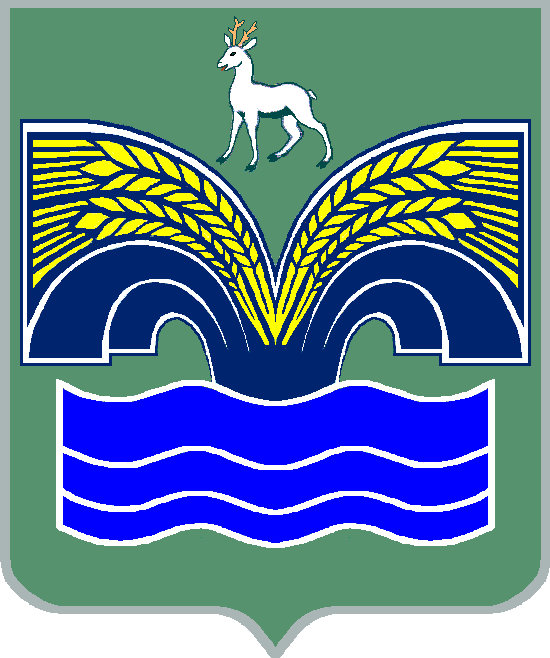 АДМИНИСТРАЦИЯСЕЛЬСКОГО ПОСЕЛЕНИЯ КРАСНЫЙ ЯРМУНИЦИПАЛЬНОГО РАЙОНА КРАСНОЯРСКИЙСАМАРСКОЙ ОБЛАСТИПОСТАНОВЛЕНИЕот «10» июня 2024 года №91О предоставлении разрешения на отклонение от предельных параметров разрешенного строительства, реконструкции объектов капитального строительства на земельном участке с кадастровым номером 63:26:1905001:588В соответствии со статьей 40 Градостроительного кодекса Российской Федерации, статьей 28 Федерального закона от 06 октября 2003 года № 131-ФЗ «Об общих принципах организации местного самоуправления в Российской Федерации», Уставом сельского поселения Красный Яр муниципального района Красноярский Самарской области, на основании заключения о результатах публичных слушаний от 10.06.2024 г. и рекомендаций Комиссии по подготовке Правил землепользования и застройки сельского поселения Красный Яр муниципального района Красноярский Самарской области от 10.06.2024 г., Администрация сельского поселения Красный Яр муниципального района Красноярский Самарской области ПОСТАНОВЛЯЕТ:1. Предоставить Кадетову Валерию Сергеевичу разрешение на отклонение от предельных параметров разрешенного строительства, реконструкции объектов капитального строительства в отношении земельного участка с кадастровым номером 63:26:1905001:588, площадью 707, категория земель: земли населённых пунктов, разрешенное использование – блокированная жилая застройка, по адресу: Российская Федерация, Самарская область, муниципальный район Красноярский, сельское поселение Красный Яр, село Белозерки, улица Лесная, земельный участок 36А, входящего в состав территориальной зоны территориальной зоны Ж1 «Зона застройки индивидуальными жилыми домами».2. Предоставляемое разрешение на отклонение от предельных параметров разрешенного строительства, реконструкции объектов капитального строительства: отклонение от:- установленных пунктом 18 ст. 15 Правил застройки и землепользования сельского поселения Красный Яр муниципального района Красноярский Самарской области размеров минимального отступа от границ земельных участков до отдельно стоящих зданий, в размере: с 3 метров до: 2 метров (в западной границе земельного участка, граничащей с земельным участком 63:26:1905001:587), с 3 метров до 2 метров метров (в восточной границе земельного участка, граничащей с улицей).3. Контроль за исполнением настоящего постановления возложить на заместителя Главы сельского поселения Красный Яр Серебрякова Василия Владимировича.4. Опубликовать настоящее постановление в газете «Планета Красный Яр» и разместить в сети Интернет на официальном сайте: http://kryarposelenie.ru.5. Настоящее постановление вступает в силу со дня официального опубликования.Глава сельского поселенияКрасный Яр муниципальногорайона КрасноярскийСамарской области						                    А.Г. Бушов